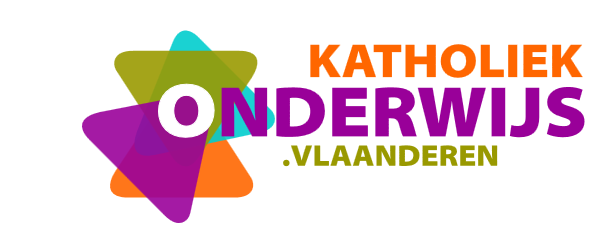 CASCADEREGELING BESTEK COPIERSBestelling op basis van voorwaardenDe deelopdrachten/ bestellingen zullen worden gegund op basis van de voorwaarden vastgelegd in deze raamovereenkomst, overeenkomstig artikel 43, paragraaf 5,1° Wet Overheidsopdrachten.De deelnemers aan de raamovereenkomst zullen dus niet opnieuw in mededinging gesteld worden. De deelopdrachten/ bestellingen worden als volgt verdeeld:Cascadesysteem: Een bestelling/ deelopdracht wordt eerst afgetoetst aan het aanbod van de als eerste gerangschikte deelnemer. Zulks houdt géén verplichting in om de deelnemer effectief te consulteren.Kan deze de deelopdracht niet uitvoeren, dan wordt de deelopdracht afgetoetst aan het aanbod van de tweede gerangschikte deelnemer, enz. tot de laatst gerangschikte.Dit doet geen afbreuk aan de verbintenissen van de opdrachtnemer onder deze raamovereenkomst. De cascaderegeling kan enkel toegepast worden op initiatief van de aanbestedende overheid/ de klant.Onder ‘niet kunnen uitvoeren’, zoals hiervoor aangehaald, wordt verstaan dat de betreffende deelnemer zich in één of meer van de volgende situaties bevindt, terwijl één van  de volgend gerangschikte deelnemers zich niet in deze situatie bevindt.Geen interesse. De deelnemer geeft aan dat hij geen interesse heeft om de bestelling uit te voeren. Dit geldt met behoud van toepassing van het voorgaande (verplichting van de opdrachtnemer tot uitvoeren).Stockbreuk. Het gewenste artikel is (tijdelijk) niet voorradig en/of kan niet binnen de in artikel 116 (van het KB Uitvoering, zoals aangevuld door de contractuele bepalingen (BESTEK-deel II) voorziene en door de klant gewenst leveringstermijn worden geleverd. Mits akkoord van de klant, mag de deelnemer een ander type toestel aanbieden met minimum gelijkwaardige of kwalitatief betere specificaties dan het type toestel dat niet leverbaar is omwille van stockbreuk en dit aan dezelfde prijs. Het is de deelnemer toegestaan deze werkwijze toe te passen mits akkoord van de klant en tot op het moment dat de stockbreuk is opgelost. Printermanagementsoftware is niet afdoende. De standaard of desgevallend op maat van de klant aangepaste, aangeboden Printermanagementsoftware beantwoordt niet aan de minimale vereisten (bovenop de minimale eisen bepaald in het technisch bestek - BESTEK-deel III) die worden bepaald door de klant.Toelichting: Sommige klanten hebben of wensen een complexe beheersstructuur inzake printermanagement die verder gaat dan de minimale technische eisen van het bestek, met name wat betreft de koppeling met andere software zoals facturatiesoftware met het oog op het aanrekenen van de kosten aan de juiste eindgebruiker. Indien de deelnemer niet aan de eisen van de klant kan voldoen en de volgende deelnemer in de rangschikking kan dit wel, dan is het verantwoord om de rangschikking van de deelnemers te ‘doorbreken’. Uniformiteit. Toestellen zijn niet compatibel met het bestaande printerpark. Van deze situatie is sprake indien cumulatief voldaan is aan volgende voorwaarden:Het bestaande printerpark (toestellen) van de klant is van een andere leverancier (fabrikant/ merk).De klant wenst printermanagementsoftware af te nemen om diverse toestellen aan te sturen;Het bestaande printerpark van een klant kan niet centraal - zonder meerkost voor de klant (met name - maar niet uitsluitend - t.a.v. de eenheidsprijzen aangeboden in de basisofferte/ inventaris) en zonder niet verwaarloosbare ongemakken voor de beheerder of eindgebruiker van de klant - beheerd of aangestuurd worden via de aangeboden printermanagementsoftware. Toelichting: De aangeboden printermanagementsoftware moet dus zowel het nieuw als het bestaande printerpark kunnen aansturen zonder meerkost en zonder niet verwaarloosbare ongemakken.Het aantal toestellen in het bestaande printerpark van een klant bedraagt minstens de helft van het aantal door de klant binnen deze raamovereenkomst nieuw bestelde toestellen. Dit wordt beoordeeld per bestelling. Opeenvolgende bestellingen mogen niet worden gebruikt om de wetgeving inzake overheidsopdrachten te omzeilen.Toelichting: Indien in verhouding tot het bestaande printerpark een groter aantal nieuwe toestellen van een ander merk wordt besteld, lijkt het mogelijk dat de printermanagementsoftware wordt afgestemd op de nieuwe toestellen. De oude toestellen kunnen dan uitgefaseerd worden. Dit neemt niet weg dat de klant aan de deelnemer kan verzoeken om een oplossing (interface) te voorzien om zowel de oude als de nieuwe toestellen te beheren en aan te sturen.Algemene toelichting aangaande de voorwaarde van uniformiteit: Het is een realiteit dat het uniform aansturen of beheren van diverse toestellen van een verschillend merk, moeilijk of onmogelijk is. Klanten wensen daarom te waken over  de uniformiteit van hun printerpark. Lees: de nieuwe toestellen zijn liefst van hetzelfde merk als de bestaande toestellen. Indien de deelnemer in een werkbare oplossing kan voorzien voor dit probleem, dan is dit echter geen bezwaar meer en is er geen reden om diverse toestellen van een verschillend merk niet te combineren binnen één printerpark. Tevens dient dit uitgangspunt naar redelijkheid te worden ingevuld. Het is niet de bedoeling dat bijvoorbeeld 10 nieuwe toestellen zouden moeten worden ‘aangesloten’ op de printermanagementsoftware die wordt gebruikt voor twee bestaande toestellen. Het omgekeerde is dan meer verantwoord, namelijk dat de oude toestellen de nieuwe toestellen moeten volgen, of  dat de oude toestellen - al dan niet versneld - uitgefaseerd worden.Alvorens een deelopdracht te gunnen, kan de aanbestedende overheid en/of de klant de inschrijver schriftelijk raadplegen en hem, indien nodig, verzoeken zijn offerte aan te vullen op maat van de wensen en behoeften van de aanbestedende overheid/ de klant.Guimardstraat 1 - 1040 BRUSSEL